Результаты конкурса классных уголков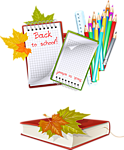 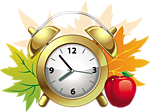 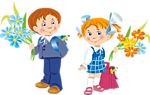 ФИО должность проверяющего классыПредседатель ШДПБобылева ТатьянаЗам. председателя ШДПОскорков ЕгорУполномоченный по правам ребенка Шишимарина Е.В.Учитель русского языка и литературы Бучис А.Н.Итого15555520000032453344454450000065555574434485555591122210555551155455ПодписьПредседатель ШДПБобылева ТатьянаЗам. председателя ШДПОскорков ЕгорУполномоченный по правам ребенка Шишимарина Е.В Учитель русского языка и литературы Бучис А.Н.